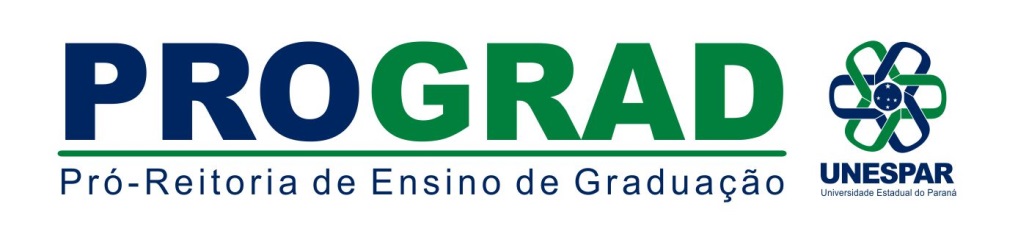 Anexo IIQUADRO DE PONTUAÇÃO DO CURRÍCULO A SER PREENCHIDO PELO/A CANDIDATO/A (ÚLTIMOS QUATRO ANOS)* Caso a carga horária de qualquer uma das atividades do quadro não esteja especificada no respectivo certificado, esta atividade receberá PONTUAÇÃO MÍNIMA.Complemento do Anexo IICARTA DE INTENÇÕESA carta de intenções tem caráter classificatório e deverá conter razões pelas quais o(a) candidato(a) aspira participar da Residência Pedagógica e do respectivo subprojeto, considerando sua formação acadêmica, sua futura atuação na Educação Básica, a importância e os desafios da profissão docente e da escola pública. O texto apresentado deve ser original e preferencialmente manuscrito, com data e assinatura do candidato.NOME:NOME:NOME:NOME:NOME:NOME:CPF:CPF:RG:RG:RG:RG:SUBPROJETO:SUBPROJETO:SUBPROJETO:SUBPROJETO:SUBPROJETO:SUBPROJETO:Licenciatura em:Licenciatura em:Período Atual do Curso:Período Atual do Curso:Período Atual do Curso:Período Atual do Curso:O(a) candidato(a) deverá necessariamente anexar os documentos comprobatórios seguindo a numeração do quadro a seguir e na mesma ordem indicada, além dos documentos exigidos pelo edital.O(a) candidato(a) deverá preencher as colunas correspondentes à quantidade de atividades e à respectiva pontuação.Os comprovantes devem ser referentes às atividades dos últimos quatro anos.O não preenchimento do quadro implicará na desclassificação do/a candidato/a.O(a) candidato(a) deverá necessariamente anexar os documentos comprobatórios seguindo a numeração do quadro a seguir e na mesma ordem indicada, além dos documentos exigidos pelo edital.O(a) candidato(a) deverá preencher as colunas correspondentes à quantidade de atividades e à respectiva pontuação.Os comprovantes devem ser referentes às atividades dos últimos quatro anos.O não preenchimento do quadro implicará na desclassificação do/a candidato/a.O(a) candidato(a) deverá necessariamente anexar os documentos comprobatórios seguindo a numeração do quadro a seguir e na mesma ordem indicada, além dos documentos exigidos pelo edital.O(a) candidato(a) deverá preencher as colunas correspondentes à quantidade de atividades e à respectiva pontuação.Os comprovantes devem ser referentes às atividades dos últimos quatro anos.O não preenchimento do quadro implicará na desclassificação do/a candidato/a.O(a) candidato(a) deverá necessariamente anexar os documentos comprobatórios seguindo a numeração do quadro a seguir e na mesma ordem indicada, além dos documentos exigidos pelo edital.O(a) candidato(a) deverá preencher as colunas correspondentes à quantidade de atividades e à respectiva pontuação.Os comprovantes devem ser referentes às atividades dos últimos quatro anos.O não preenchimento do quadro implicará na desclassificação do/a candidato/a.O(a) candidato(a) deverá necessariamente anexar os documentos comprobatórios seguindo a numeração do quadro a seguir e na mesma ordem indicada, além dos documentos exigidos pelo edital.O(a) candidato(a) deverá preencher as colunas correspondentes à quantidade de atividades e à respectiva pontuação.Os comprovantes devem ser referentes às atividades dos últimos quatro anos.O não preenchimento do quadro implicará na desclassificação do/a candidato/a.O(a) candidato(a) deverá necessariamente anexar os documentos comprobatórios seguindo a numeração do quadro a seguir e na mesma ordem indicada, além dos documentos exigidos pelo edital.O(a) candidato(a) deverá preencher as colunas correspondentes à quantidade de atividades e à respectiva pontuação.Os comprovantes devem ser referentes às atividades dos últimos quatro anos.O não preenchimento do quadro implicará na desclassificação do/a candidato/a.1. CURRÍCULO DO/A CANDIDATO/A:1. CURRÍCULO DO/A CANDIDATO/A:1. CURRÍCULO DO/A CANDIDATO/A:1. CURRÍCULO DO/A CANDIDATO/A:1. CURRÍCULO DO/A CANDIDATO/A:1. CURRÍCULO DO/A CANDIDATO/A:Pontuaçãode    ReferênciaQuantidadeTotalA)Participação em eventos científicos em áreas afins ao edital (até o máximo de 0,8 ponto)Participação em eventos científicos em áreas afins ao edital (até o máximo de 0,8 ponto)Participação em eventos científicos em áreas afins ao edital (até o máximo de 0,8 ponto)Participação em eventos científicos em áreas afins ao edital (até o máximo de 0,8 ponto)Participação em eventos científicos em áreas afins ao edital (até o máximo de 0,8 ponto)Com apresentação de trabalho (pôster ou oral)Com apresentação de trabalho (pôster ou oral)0,2 ponto poreventoSem apresentação de trabalhoSem apresentação de trabalho0,1 ponto poreventoComo membro da comissão organizadora deeventosComo membro da comissão organizadora deeventos0,2 ponto poreventoTotal item ATotal item ATotal item ATotal item AB)Produção técnica e bibliográfica (até o máximo de 0,8 ponto)Produção técnica e bibliográfica (até o máximo de 0,8 ponto)Produção técnica e bibliográfica (até o máximo de 0,8 ponto)Produção técnica e bibliográfica (até o máximo de 0,8 ponto)Produção técnica e bibliográfica (até o máximo de 0,8 ponto)Artigos em periódicos ou capítulo de livroArtigos em periódicos ou capítulo de livro0,4 ponto porartigoTrabalho completo em anais de evento acima de3 páginasTrabalho completo em anais de evento acima de3 páginas0,3 ponto portrabalhoResumo expandido em anais de evento, de 2 a 3páginas0,2 ponto porresumoProdução de recursos didáticos (jogos, mídias,blogs, jornais, experimentos etc.)0,4 ponto porrecursoTotal item BTotal item BTotal item BC)Participação em atividades artísticas (até o máximo de 0,8 ponto)Participação em atividades artísticas (até o máximo de 0,8 ponto)Participação em atividades artísticas (até o máximo de 0,8 ponto)Participação em atividades artísticas (até o máximo de 0,8 ponto)Membro de grupos artísticos0,5 ponto poratividadeApresentações artísticas0,2 ponto poratividadeTotal item CTotal item CTotal item CD)Participação em projetos de ensino, pesquisa e extensão (até o máximo de 0,6 ponto)Participação em projetos de ensino, pesquisa e extensão (até o máximo de 0,6 ponto)Participação em projetos de ensino, pesquisa e extensão (até o máximo de 0,6 ponto)Participação em projetos de ensino, pesquisa e extensão (até o máximo de 0,6 ponto)Com bolsa0,6 ponto porparticipaçãoSem bolsa0,4 ponto porparticipaçãoTotal item DTotal item DTotal item DE)Cursos: línguas estrangeiras, computação, minicursos em eventos, capacitação/aperfeiçoamentoartístico, cursos de graduação (até o máximo de 0,6 ponto)*Cursos: línguas estrangeiras, computação, minicursos em eventos, capacitação/aperfeiçoamentoartístico, cursos de graduação (até o máximo de 0,6 ponto)*Cursos: línguas estrangeiras, computação, minicursos em eventos, capacitação/aperfeiçoamentoartístico, cursos de graduação (até o máximo de 0,6 ponto)*Cursos: línguas estrangeiras, computação, minicursos em eventos, capacitação/aperfeiçoamentoartístico, cursos de graduação (até o máximo de 0,6 ponto)*Até 20 horas0,04 ponto21 - 30 horas0,08 ponto31 - 60 horas0,16 pontoMais de 61 horas0,24 pontoTotal item ETotal item ETotal item EF)Estágios não obrigatórios em áreas afins ao edital (até o máximo de 0,8 ponto)*. Estágioscurriculares não serão pontuados.Estágios não obrigatórios em áreas afins ao edital (até o máximo de 0,8 ponto)*. Estágioscurriculares não serão pontuados.Estágios não obrigatórios em áreas afins ao edital (até o máximo de 0,8 ponto)*. Estágioscurriculares não serão pontuados.Estágios não obrigatórios em áreas afins ao edital (até o máximo de 0,8 ponto)*. Estágioscurriculares não serão pontuados.20 - 40 horas0,04 ponto41 - 60 horas0,08 pontoMais de 61 horas0,40 pontoTotal item FTotal item FTotal item FG)Monitoria realizada em curso de graduação da UNESPAR, devidamente certificada pela PROGRAD(até o máximo de 0,6 ponto)*Monitoria realizada em curso de graduação da UNESPAR, devidamente certificada pela PROGRAD(até o máximo de 0,6 ponto)*Monitoria realizada em curso de graduação da UNESPAR, devidamente certificada pela PROGRAD(até o máximo de 0,6 ponto)*Monitoria realizada em curso de graduação da UNESPAR, devidamente certificada pela PROGRAD(até o máximo de 0,6 ponto)*41 – 59 horas0,1 ponto60 – 119 horas0,2 ponto120 ou mais horas0,4 pontoTotal item GTotal item GTotal item GH)Monitoria na Educação Básica (até o máximo de 0,6 ponto)*Monitoria na Educação Básica (até o máximo de 0,6 ponto)*Monitoria na Educação Básica (até o máximo de 0,6 ponto)*Monitoria na Educação Básica (até o máximo de 0,6 ponto)*Até 20 horas0,2 ponto21 – 40 horas0,4 ponto41 horas ou mais0,6 pontoTotal item HTotal item HTotal item HI)Período matriculado atualmentePeríodo matriculado atualmentePeríodo matriculado atualmentePeríodo matriculado atualmentePrimeiro ou segundo período/semestre0,7 pontoTerceiro ao sexto período/semestre1,0 pontoOitavo, nono ou décimo período/semestre0,1 pontoTotal item ITotal item ITotal item IJ)Outras (como por exemplo, atividades esportivas (representar a unidade ou a universidade em eventos esportivos, participar da organização ou realização de eventos esportivos, fazer parte da atlética), voluntariado, etc.) (até o máximo de 0,8 ponto)*Outras (como por exemplo, atividades esportivas (representar a unidade ou a universidade em eventos esportivos, participar da organização ou realização de eventos esportivos, fazer parte da atlética), voluntariado, etc.) (até o máximo de 0,8 ponto)*Outras (como por exemplo, atividades esportivas (representar a unidade ou a universidade em eventos esportivos, participar da organização ou realização de eventos esportivos, fazer parte da atlética), voluntariado, etc.) (até o máximo de 0,8 ponto)*Outras (como por exemplo, atividades esportivas (representar a unidade ou a universidade em eventos esportivos, participar da organização ou realização de eventos esportivos, fazer parte da atlética), voluntariado, etc.) (até o máximo de 0,8 ponto)*Atividades pertinentes para a formação que nãoconsideradas nos itens anteriores0,2 ponto poratividadeTotal item JTotal item JTotal item JCRITÉRIO DE AVALIAÇÃOClareza na expressão das intenções e dos argumentos apresentados para a inscrição no Programa, sistematização e articulação de ideias, correção gramatical, estrutura e desenvolvimento do texto com fluidez ecoerência no encaminhamento lógico da argumentação.PONTUAÇÃOAté 2,0 pontos.